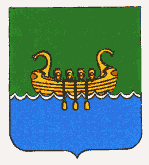 ДУМА АНДРЕАПОЛЬСКОГО МУНИЦИПАЛЬНОГО ОКРУГАТВЕРСКОЙ ОБЛАСТИР Е Ш Е Н И Е19.12.2019		            	г. Андреаполь				№ 60Об изменении наименования Финансовогоотдела администрации АндреапольскогорайонаВ соответствии с Гражданским кодексом Российской Федерации, Федеральным законом от 06.10.2003 № 131-ФЗ «Об общих принципах организации местного самоуправления в Российской Федерации», Федеральным законом от 12.01.1996 №7-ФЗ «О некоммерческих организациях», решением Думы  Андреапольского муниципального округа от 19.12.2019 № 59 «Об утверждении структуры Администрации Андреапольского муниципального округа», Дума Андреапольского муниципального округа       РЕШИЛА:1. Изменить наименование Финансового отдела администрации Андреапольского района на Финансовый отдел Администрации Андреапольского муниципального округа Тверской области и утвердить Положение о Финансовом отделе Администрации Андреапольского муниципального округа Тверской области.2. Уполномочить Заместителя Главы Администрации, заведующую Финансовым отделом Веселову Светлану Николаевну выступить заявителем при государственной регистрации изменений, связанных с изменением наименования юридического лица в соответствующих органах.          3.  Настоящее решение вступает в силу со дня его принятия, подлежит официальному опубликованию в газете «Андреапольские вести» и размещению на официальном сайте Андреапольского муниципального округа в информационно-телекоммуникационной сети «Интернет».Глава Андреапольского Муниципального округа                                                      Н.Н. БаранникПредседатель Думы Андреапольскогомуниципального округа                                                       В.Я. Стенин